QUESTION PAPER -SETB                                                                         CLASS XI                                                                  SESSION: 2021-22                                                                Mathematics (Code-041)                                                                            Term-1Time Allowed:  90 minutes                                                             Maximum Marks: 40General Instructions:This question Paper contains three sections-A, B and C. Each part is compulsory.Section –A has 20 MCQs, attempt any 16 out of 20.Section –B has 20 MCQs, attempt any 16 out of 20.Section –C has 10 MCQs, attempt any 8  out of 10There is no negative marking.All questions carry equal marks.                                                           SECTION AIn this section , attempt any 16 questions out of Questions 1-20.Each Question is of 1 mark weightage.1.  The median of the data 3, 9, 5, 3, 12, 10, 18, 4, 7, 19, 21   is           (a) 9      (b) 3          (c) 6          (d) 42. The range of signum function is the set       (a){-1, 0, 1}     (b) R       (c) R+         (d) N3.   The standard deviations for first 10 natural numbers is            (a) 5.5     (b) 3.87          (c) 2.97          (d) 2.874.  The modulus of  is          (a) - 1   (b)  1   (c)   2   (d) 05. The additive inverse of  is  (a)  (b)     (c) (d) 6. The conjugate of  is           (a)  (b)      (c)   (d) 7.  Let A= {1, 2} and B= { 7, 8, 9}, the number of relations from A to B    are(a)     (b)        (c)      (d) 8.  The set {x: x(a) [-5,7]     (b) (-5,7)   (c) (-5,7]   (d) [-5,7)9. The sum of the x- intercept and y- intercept of the line    is                                              (a) 5        (b)   4       (c) 1          (d) 10. If            (a) 5    (b) 4        (c) 6        (d) 011.  The mean of first five prime numbers is            (a) 6.5      (b) 2          (c) 5.6         (d) 2812.  The value of   [2.5] +  – 4   is equal to (a) -4    (b) 8    (c) 2.5    (d) 213.  The range of the function f(x) = is            (a) R    (b) (1,    (c) [0, )     (d) {1,0} 14. If = , then the value of  is (a) 1    (b) 4         (c) 0        (d) 215.  If x, y, z are positive integers then the value of expression (x+y)(y+z)(z+x) is            (a) =8xyz   (b) >8xyz         (c) <8xyz         (d) =4xyz  16. Express  in the form of         (a)    (b) (c)  (d)  17. In an A.P. the pth term is q and the  term is            (a) –p       (b) p+q           (c) p          (d) p-q18. If the sum of n terms of an A.P. is given by Sn= , then the common difference of the A.P. is            (a) 3      (b) 2          (c) 6          (d) 419. The third term of G.P. is 4. The product of its first 5 terms is            (a) 64      (b) 256          (c)         (d) None of these20.  If (4x+3 , y)= (3x+5 , -2)   , the value of  x + y is            (a) 16      (b)  12      (c) 0        (d) 6                                                     SECTION BIn this section , attempt any 16 questions out of Questions 21-40.Each Question is of 1 mark weightage.          21.  The slope of the line                 (a) -2       (b)          (c) 2          (d) 0          22.  The point of intersection of the lines   is            (a) (2,2) (b) (1, (c) (2, 1) (d) (1,0) 23. For what values of x are the numbers ( ,           (a)  1, 16      (b) 1,10       (c) 0,16          (d)  0, 10           24. The distance of the point (1,-3) from the line                     (a) 26       (b)        (c)           (d) 13       25 .  A U =  ?        (a)   (b)  A  (c)  0  (d) none of these       26.  The G.M. of two numbers is  8 and their A.M. is 10. The numbers are                  (a) 12, 4  (b)  16, 8 (c)  4, 32  (d)  16, 4      27. The domain of the function f given by f (x) =(a) R – {3, 2}	 (b) R – {–3, -2}   (c) R  (d)  R – {3, – 2}      28.  The additive identity of  is           (a)  (b)     (c) 0   (d) 1      29. The range of the data 12,15,18,21 is           (a) 3      (b) 9         (c) 6          (d) 4      30. The value of  is     (a)  i   (b)  1       (c) 19  (d) –i      31. Measures of dispersion are              (a) Range and Quartile deviation only.                  (b)  Quartile deviation and mean deviation only.            (c)  Mean deviation only .                 (d) Range, Quartile deviation, mean deviation and standard deviation.32. The mean deviation about the mean of the data 5, 3, 7, 8, 4, 9 is            (a) 6      (b) 8          (c) 12         (d) 233. Equation of x axis is                  (a)      (b)          (c)          (d) 34.                 (a) -6     (b) 4         (c) -15         (d) 235. The domain of   is    (a) (-4, 4)     (b) [- 4 ,-        (c)  R        (d) [-4,4]36. If A and B are two sets , then A equals to               (a) A   (b) B    (c)     (d)  A37. If the points A (x,-1) , B (2,1)  and C(4,5) are collinear , then x is (a) 1     (b) -4         (c) -5         (d) -238.   The value of   is            (a)      (b)           (c)         (d)39. If   (a) e   (b) 0       (c) -1        (d) 140. The multiplicative inverse of 4-3i   is     (a)  (b)     (c) (d)                                          SECTION C    In this section, attempt any 8 questions .     Each Question is of 1 mark weightage.   Questions 46-50 are based on a CASE-STUDY.41. Angle between the lines              (a)        (b)       (c)           (d) 42. The sum of the series 1++  +  …………….. is (a)       (b) 1       (c) 2       (d)   43. The value of   is           (a) 1       (b) 2      (c)  -1       (d)  -2     44. The equation of the straight line passing through the point (3, 2) and perpendicular to the line y=x is               (a)    (b)       (c)       (d)         45. The value of   is               (a) 0       (b) 2      (c)   -1       (d) does not existCASE STUDY:Let   X= {Ram, Geeta, Akbar} be the set of students of class XI. Who are in school hockey team. Let Y= {Geeta, David, Ashok} be the set of students from class XI who are in the school football team.Based on the above information answer the following.46.  Y is equal to XXY47. Identify the singleton setXXYY48. X( XY) is equal to 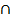 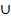 YXX49. Let p and q denote the number of  elements in the power sets of X and Y respectively, then the value of  p  is8160350. The set XY is   (a)  {Ram, Geeta, David}             (b)  {Ram, Akbar, David, Geeta, Ashok}             (c) {Ram, David, Ashok, Geeta}             (d) {Geeta}